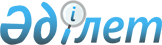 О внесении изменений в решение Казалинского районного маслихата "О бюджете города Казалинск на 2021-2023 годы" от 25 декабря 2020 года №544Решение Казалинского районного маслихата Кызылординской области от 19 июля 2021 года № 67
      Казалинский районный маслихат РЕШИЛ:
      1. Внести в решение Казалинского районного маслихата "О бюджете города Казалинск на 2021-2023 годы" от 25 декабря 2020 года №544 (зарегистрировано в Реестре государственной регистрации нормативных правовых актов под №7974) следующие изменения:
      пункт 1 изложить в новой редакции:
      "1. Утвердить бюджет города Казалинск на 2021-2023 годы согласно приложениям 1, 2, 3, в том числе на 2021 год в следующих объемах:
      1) доходы – 193872,1 тысяч тенге, в том числе:
      налоговые поступления – 10994 тысяч тенге;
      поступления трансфертов – 182878,1 тысяч тенге;
      2) затраты – 196266 тысяч тенге;
      3) чистое бюджетное кредитование – 0;
      бюджетные кредиты – 0;
      погашение бюджетных кредитов – 0;
      4) сальдо по операциям с финансовыми активами – 0;
      приобретение финансовых активов – 0;
      поступления от продажи финансовых активов государства – 0;
      5) дефицит (профицит) бюджета – -2393,9 тысяч тенге;
      6) финансирование дефицита (использование профицита) бюджета – 2393,9 тысяч тенге.".
      Подпункт 2) пункта 2 изложить в новой редакции:
      "2) на благоустройство, на освещение 37661,1 тысяч тенге.".
      Подпункт 1) пункта 3 изложить в новой редакции:
      "1) социальная помощь 6481 тысяч тенге.".
      Приложения 1 к указанному решению изложить в новой редакции согласно приложению к настоящему решению.
      2. Настоящее решение вводится в действие с 1 января 2021 года. Бюджет на 2021 год города Казалинска
					© 2012. РГП на ПХВ «Институт законодательства и правовой информации Республики Казахстан» Министерства юстиции Республики Казахстан
				
      Секретарь Казалинского районного маслихата 

Б. Жарылкап
Приложение к решению Приложение 1 к решениюКазалинского районного маслихатаот "25" декабря 2020 года №544
Категория
Категория
Категория
Категория
Сумма, 

тысяч тенге
Класс
Класс
Класс
Сумма, 

тысяч тенге
Подкласс
Подкласс
Сумма, 

тысяч тенге
Наименование
Сумма, 

тысяч тенге
1. Доходы
193872,1
1
Налоговые поступления
10994
04
Hалоги на собственность
10994
1
Hалоги на имущество
180
3
Земельный налог
1266
4
Hалог на транспортные средства
9548
4
Поступления трансфертов 
182878,1
02
Трансферты из вышестоящих органов государственного управления
182878,1
3
Трансферты из районного (города областного значения) бюджета
182878,1
Функциональная группа
Функциональная группа
Функциональная группа
Функциональная группа
Администратор бюджетных программ
Администратор бюджетных программ
Администратор бюджетных программ
Программа
Программа
Наименование
Наименование
2. Затраты
196266
01
Государственные услуги общего характера
54485
124
Аппарат акима города районного значения, села, поселка, сельского округа
54485
001
Услуги по обеспечению деятельности акима города районного значения, села, поселка, сельского округа
53355
022
Капитальные расходы государственного органа
1130
06
Социальная помощь и социальное обеспечение
15535
124
Аппарат акима города районного значения, села, поселка, сельского округа
15535
003
Оказание социальной помощи нуждающимся гражданам на дому
15535
07
Жилищно-коммунальное хозяйство
72282,1
124
Аппарат акима города районного значения, села, поселка, сельского округа
72282,1
008
Освещение улиц в населенных пунктах
12692
009
Обеспечение санитарии населенных пунктов
10878
011
Благоустройство и озеленение населенных пунктов
48712,1
08
Культура, спорт, туризм и информационное пространство
48751
124
Аппарат акима города районного значения, села, поселка, сельского округа
48751
006
Поддержка культурно-досуговой работы на местном уровне
48751
12
Транспорт и коммуникации
5209
124
Аппарат акима города районного значения, села, поселка, сельского округа
5209
013
Обеспечение функционирования автомобильных дорог в городах районного значения, селах, поселках, сельских округах
5209
15
Трансферты
3,9
124
Аппарат акима города районного значения, села, поселка, сельского округа
3,9
048
Возврат неиспользованных (недоиспользованных) целевых трансфертов
3,9
3. Чистое бюджетное кредитование
0
Бюджетные кредиты
0
Погашение бюджетных кредитов
0
4.Сальдо по операциям с финансовыми активами
0
Приобретение финансовых активов
0
Поступления от продажи финансовых активов государства
0
5.Дефицит (профицит) бюджета
-2393,9
6.Финансирование дефицита (использование профицита) бюджета
2393,9
16
Погашение займов
1,5
124
Аппарат акима города районного значения, села, поселка, сельского округа
1,5
055
Возврат неиспользованных бюджетных кредитов, выданных из районного (города областного значения) бюджета
1,5
8
Используемые остатки бюджетных средств
2395,4
1
Остатки бюджетных средств
2395,4
01
Свободные остатки бюджетных средств
2395,4